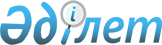 Об утверждении плана зарубежных командировок членов Коллегии Евразийской экономической комиссии, должностных лиц и сотрудников Евразийской экономической комиссии на первое полугодие 2019 г.Распоряжение Коллегии Евразийской экономической комиссии от 26 февраля 2019 года № 35
      В соответствии с подпунктом 12 пункта 43 Положения о Евразийской экономической комиссии (приложение № 1 к Договору о Евразийском экономическом союзе от 29 мая 2014 года):
      1. Утвердить прилагаемый план зарубежных командировок членов Коллегии Евразийской экономической комиссии, должностных лиц и сотрудников Евразийской экономической комиссии на первое полугодие 2019 г.
      2. Настоящее распоряжение вступает в силу с даты его принятия. ПЛАН   
зарубежных командировок членов Коллегии Евразийской экономической комиссии, должностных лиц и сотрудников Евразийской экономической комиссии на первое полугодие 2019 г.   
					© 2012. РГП на ПХВ «Институт законодательства и правовой информации Республики Казахстан» Министерства юстиции Республики Казахстан
				
      Председатель Коллегии   
Евразийской экономической комиссии

Т. Саркисян   
УТВЕРЖДЕН 
распоряжением Коллегии 
Евразийской экономической  
комиссии 
 от 26 февраля 2019 г. № 35  
Цель командирования (мероприятие)
Сроки командирования
Сроки командирования
Сроки командирования
Место назначения (страна)
РАЗДЕЛ 1. Блок Председателя Коллегии Саркисяна Т.С.
РАЗДЕЛ 1. Блок Председателя Коллегии Саркисяна Т.С.
РАЗДЕЛ 1. Блок Председателя Коллегии Саркисяна Т.С.
РАЗДЕЛ 1. Блок Председателя Коллегии Саркисяна Т.С.
РАЗДЕЛ 1. Блок Председателя Коллегии Саркисяна Т.С.
1. Встреча Председателя Коллегии с руководством Государства Израиль
1. Встреча Председателя Коллегии с руководством Государства Израиль
I квартал
Государство Израиль
Государство Израиль
2. Встреча Председателя Коллегии с руководством Республики Куба
2. Встреча Председателя Коллегии с руководством Республики Куба
I квартал
Республика Куба
Республика Куба
3. Встреча Председателя Коллегии с руководством Республики Молдова
3. Встреча Председателя Коллегии с руководством Республики Молдова
I квартал
Республика Молдова
Республика Молдова
4. Встреча Председателя Коллегии с руководством Социалистической Республики Вьетнам
4. Встреча Председателя Коллегии с руководством Социалистической Республики Вьетнам
I квартал
Социалистическая Республика Вьетнам
Социалистическая Республика Вьетнам
5. Участие Председателя Коллегии в совместном семинаре Объединенного Венского института и Европейского банка реконструкции и развития (ЕБРР)
5. Участие Председателя Коллегии в совместном семинаре Объединенного Венского института и Европейского банка реконструкции и развития (ЕБРР)
I квартал
Австрийская Республика
Австрийская Республика
6. Оказание правовой поддержки при проведении переговоров, связанных с заключением международных договоров с третьей стороной, а также  международных актов, заключаемых в развитие указанных международных  договоров
6. Оказание правовой поддержки при проведении переговоров, связанных с заключением международных договоров с третьей стороной, а также  международных актов, заключаемых в развитие указанных международных  договоров
I квартал
Социалистическая Республика Вьетнам
Социалистическая Республика Вьетнам
7. Протокольно-организационное сопровождение участия Председателя Коллегии в совместном семинаре Объединенного Венского института и Европейского банка  реконструкции и развития (ЕБРР)
7. Протокольно-организационное сопровождение участия Председателя Коллегии в совместном семинаре Объединенного Венского института и Европейского банка  реконструкции и развития (ЕБРР)
I квартал
Австрийская Республика
Австрийская Республика
8. Протокольно-организационное обеспечение встречи Председателя Коллегии с руководством Республики Куба
8. Протокольно-организационное обеспечение встречи Председателя Коллегии с руководством Республики Куба
I квартал
Республика Куба
Республика Куба
9. Протокольно-организационное обеспечение встречи Председателя Коллегии  с руководством Республики Молдова
9. Протокольно-организационное обеспечение встречи Председателя Коллегии  с руководством Республики Молдова
I квартал
Республика Молдова
Республика Молдова
10. Участие в Международной конференции "Международное сотрудничество в неспокойном мире"
10. Участие в Международной конференции "Международное сотрудничество в неспокойном мире"
I квартал
Социалистическая Республика Вьетнам
Социалистическая Республика Вьетнам
11. Протокольно-организационное обеспечение встречи Председателя Коллегии с руководством Государства Израиль
11. Протокольно-организационное обеспечение встречи Председателя Коллегии с руководством Государства Израиль
I квартал
Государство Израиль
Государство Израиль
12. Встреча Председателя Коллегии с руководством Аргентинской Республики
12. Встреча Председателя Коллегии с руководством Аргентинской Республики
II квартал
Аргентинская Республика
Аргентинская Республика
13. Встреча Председателя Коллегии с руководством Восточной Республики Уругвай
13. Встреча Председателя Коллегии с руководством Восточной Республики Уругвай
II квартал
Восточная Республика Уругвай
Восточная Республика Уругвай
14. Встреча Председателя Коллегии с руководством Европейского союза
14. Встреча Председателя Коллегии с руководством Европейского союза
II квартал
Королевство Бельгия
Королевство Бельгия
15. Встреча Председателя Коллегии с руководством Исламской Республики Иран
15. Встреча Председателя Коллегии с руководством Исламской Республики Иран
II квартал
Исламская Республика Иран
Исламская Республика Иран
16. Встреча Председателя Коллегии с руководством Монголии
16. Встреча Председателя Коллегии с руководством Монголии
II квартал
Монголия
Монголия
17. Встреча Председателя Коллегии с руководством Организации Черноморского экономического сотрудничества (ЧЭС)
17. Встреча Председателя Коллегии с руководством Организации Черноморского экономического сотрудничества (ЧЭС)
II квартал
Турецкая Республика
Турецкая Республика
18. Рабочий визит Председателя Коллегии в Греческую Республику
18. Рабочий визит Председателя Коллегии в Греческую Республику
II квартал
Греческая Республика
Греческая Республика
19. Встреча Председателя Коллегии с руководством Республики Таджикистан
19. Встреча Председателя Коллегии с руководством Республики Таджикистан
II квартал
Республика Таджикистан
Республика Таджикистан
20. Рабочий визит Председателя Коллегии в Словацкую Республику
20. Рабочий визит Председателя Коллегии в Словацкую Республику
II квартал
Словацкая Республика
Словацкая Республика
21. Рабочий визит Председателя Коллегии в Федеративную Республику Бразилию
21. Рабочий визит Председателя Коллегии в Федеративную Республику Бразилию
II квартал
Федеративная Республика Бразилия
Федеративная Республика Бразилия
22. Рабочий визит Председателя Коллегии в Чешскую Республику
22. Рабочий визит Председателя Коллегии в Чешскую Республику
II квартал
Чешская Республика
Чешская Республика
23. Рабочий визит Председателя Коллегии во Французскую Республику
23. Рабочий визит Председателя Коллегии во Французскую Республику
II квартал
Французская Республика
Французская Республика
24. Участие Председателя Коллегии в весеннем совещании Группы Всемирного банка и Международного валютного фонда
24. Участие Председателя Коллегии в весеннем совещании Группы Всемирного банка и Международного валютного фонда
II квартал
Соединенные Штаты Америки
Соединенные Штаты Америки
25. Участие Председателя Коллегии в заседании Постоянного совета Организации

 по безопасности и сотрудничеству в Европе (ОБСЕ)
25. Участие Председателя Коллегии в заседании Постоянного совета Организации

 по безопасности и сотрудничеству в Европе (ОБСЕ)
II квартал
Австрийская Республика
Австрийская Республика
26. Участие Председателя Коллегии в заседании Совета глав правительств государств – членов Шанхайской организации сотрудничества
26. Участие Председателя Коллегии в заседании Совета глав правительств государств – членов Шанхайской организации сотрудничества
II квартал
Республика Узбекистан
Республика Узбекистан
27. Участие Председателя Коллегии в международной конференции
27. Участие Председателя Коллегии в международной конференции
II квартал
Королевство Нидерландов
Королевство Нидерландов
28. Участие Председателя Коллегии в саммите Ассоциации государств Юго-Восточной Азии (АСЕАН)
28. Участие Председателя Коллегии в саммите Ассоциации государств Юго-Восточной Азии (АСЕАН)
II квартал
Королевство Таиланд
Королевство Таиланд
29. Участие Председателя Коллегии в заседании Совета глав правительств Содружества Независимых Государств
29. Участие Председателя Коллегии в заседании Совета глав правительств Содружества Независимых Государств
II квартал
Туркменистан
Туркменистан
30. Оказание правовой поддержки при проведении переговоров, связанных с заключением международных договоров с третьей стороной, а также международных актов, заключаемых в развитие указанных международных договоров
30. Оказание правовой поддержки при проведении переговоров, связанных с заключением международных договоров с третьей стороной, а также международных актов, заключаемых в развитие указанных международных договоров
II квартал
Арабская Республика Египет
Арабская Республика Египет
31. Оказание правовой поддержки при проведении переговоров, связанных с заключением международных договоров с третьей стороной, а также международных актов, заключаемых в развитие указанных международных договоров
31. Оказание правовой поддержки при проведении переговоров, связанных с заключением международных договоров с третьей стороной, а также международных актов, заключаемых в развитие указанных международных договоров
II квартал
Государство Израиль
Государство Израиль
32. Участие в ежегодном Евразийском семинаре
32. Участие в ежегодном Евразийском семинаре
II квартал
Итальянская Республика
Итальянская Республика
33. Участие в Международной конференции "HRD Leaders Summit"
33. Участие в Международной конференции "HRD Leaders Summit"
II квартал
Китайская Народная Республика
Китайская Народная Республика
34. Протокольно-организационное обеспечение встречи Председателя Коллегии с руководством Аргентинской Республики
34. Протокольно-организационное обеспечение встречи Председателя Коллегии с руководством Аргентинской Республики
II квартал
Аргентинская Республика
Аргентинская Республика
35. Протокольно-организационное обеспечение встречи Председателя Коллегии с руководством Восточной Республики Уругвай
35. Протокольно-организационное обеспечение встречи Председателя Коллегии с руководством Восточной Республики Уругвай
II квартал
Восточная Республика Уругвай
Восточная Республика Уругвай
36. Протокольно-организационное обеспечение встречи Председателя Коллегии с руководством Европейского союза
36. Протокольно-организационное обеспечение встречи Председателя Коллегии с руководством Европейского союза
II квартал
Королевство Бельгия
Королевство Бельгия
37. Протокольно-организационное обеспечение встречи Председателя Коллегии с руководством Исламской Республики Иран
37. Протокольно-организационное обеспечение встречи Председателя Коллегии с руководством Исламской Республики Иран
II квартал
Исламская Республика Иран
Исламская Республика Иран
38. Протокольно-организационное обеспечение встречи Председателя Коллегии с руководством Монголии
38. Протокольно-организационное обеспечение встречи Председателя Коллегии с руководством Монголии
II квартал
Монголия
Монголия
39. Протокольно-организационное обеспечение встречи Председателя Коллегии с руководством Организации Черноморского экономического сотрудничества (ЧЭС)
39. Протокольно-организационное обеспечение встречи Председателя Коллегии с руководством Организации Черноморского экономического сотрудничества (ЧЭС)
II квартал
Турецкая Республика
Турецкая Республика
40. Протокольно-организационное обеспечение встречи Председателя Коллегии с руководством Республики Таджикистан
40. Протокольно-организационное обеспечение встречи Председателя Коллегии с руководством Республики Таджикистан
II квартал
Республика Таджикистан
Республика Таджикистан
41. Участие в финансово-экономическом форуме стран Содружества Независимых Государств и Восточной Европы
41. Участие в финансово-экономическом форуме стран Содружества Независимых Государств и Восточной Европы
II квартал
Чешская Республика
Чешская Республика
42. Участие в Международной конференции "HR 360 European Summit"
42. Участие в Международной конференции "HR 360 European Summit"
II квартал
Австрийская Республика
Австрийская Республика
43. Протокольно-организационное обеспечение рабочего визита Председателя Коллегии в Греческую Республику
43. Протокольно-организационное обеспечение рабочего визита Председателя Коллегии в Греческую Республику
II квартал
Греческая Республика
Греческая Республика
44. Протокольно-организационное обеспечение рабочего визита Председателя Коллегии в Словацкую Республику
44. Протокольно-организационное обеспечение рабочего визита Председателя Коллегии в Словацкую Республику
II квартал
Словацкая Республика
Словацкая Республика
45. Протокольно-организационное обеспечение рабочего визита Председателя Коллегии в Федеративную Республику Бразилию
45. Протокольно-организационное обеспечение рабочего визита Председателя Коллегии в Федеративную Республику Бразилию
II квартал
Федеративная Республика Бразилия
Федеративная Республика Бразилия
46. Протокольно-организационное обеспечение рабочего визита Председателя Коллегии в Чешскую Республику
46. Протокольно-организационное обеспечение рабочего визита Председателя Коллегии в Чешскую Республику
II квартал
Чешская Республика
Чешская Республика
47. Протокольно-организационное сопровождение участия Председателя Коллегии в международной конференции
47. Протокольно-организационное сопровождение участия Председателя Коллегии в международной конференции
II квартал
Королевство Нидерландов
Королевство Нидерландов
48. Протокольно-организационное обеспечение рабочего визита Председателя

 Коллегии во Французскую Республику
48. Протокольно-организационное обеспечение рабочего визита Председателя

 Коллегии во Французскую Республику
II квартал
Французская Республика
Французская Республика
49. Протокольно-организационное сопровождение участия Председателя Коллегии  в весеннем совещании Группы Всемирного банка и Международного валютного фонда
49. Протокольно-организационное сопровождение участия Председателя Коллегии  в весеннем совещании Группы Всемирного банка и Международного валютного фонда
II квартал
Соединенные Штаты Америки
Соединенные Штаты Америки
50. Протокольно-организационное сопровождение участия Председателя Коллегии  в заседании Постоянного совета Организации по безопасности и сотрудничеству в Европе (ОБСЕ)
50. Протокольно-организационное сопровождение участия Председателя Коллегии  в заседании Постоянного совета Организации по безопасности и сотрудничеству в Европе (ОБСЕ)
II квартал
Австрийская Республика
Австрийская Республика
51. Протокольно-организационное сопровождение участия Председателя Коллегии в заседании Совета глав правительств государств – членов Шанхайской организации сотрудничества
51. Протокольно-организационное сопровождение участия Председателя Коллегии в заседании Совета глав правительств государств – членов Шанхайской организации сотрудничества
II квартал
Республика Узбекистан
Республика Узбекистан
52. Протокольно-организационное сопровождение участия Председателя Коллегии 

 в заседании Совета глав правительств Содружества Независимых Государств
52. Протокольно-организационное сопровождение участия Председателя Коллегии 

 в заседании Совета глав правительств Содружества Независимых Государств
II квартал
Туркменистан
Туркменистан
53. Протокольно-организационное сопровождение участия Председателя Коллегии 

 в саммите Ассоциации государств Юго-Восточной Азии (АСЕАН)
53. Протокольно-организационное сопровождение участия Председателя Коллегии 

 в саммите Ассоциации государств Юго-Восточной Азии (АСЕАН)
II квартал
Королевство Таиланд
Королевство Таиланд
54. Участие в конференции "Восточный форум"
54. Участие в конференции "Восточный форум"
II квартал
Федеративная Республика Германия
Федеративная Республика Германия
РАЗДЕЛ 2. Блок члена Коллегии (Министра) по интеграции и макроэкономике Валовой Т.Д.

1. Участие в Международной конференции "Challenges in Understanding the Monetary Transmission Mechanism"
I квартал
I квартал
I квартал
Республика Польша
2. Участие в 50-й сессии Статистической комиссии Организации Объединенных Наций
I квартал
I квартал
I квартал
Соединенные Штаты Америки
3. Проведение заседания совместной рабочей группы в рамках реализации Меморандума o сотрудничестве между Евразийской экономической комиссией и Республикой Молдова от 3 апреля 2017 года, участие в конференции по проблематике функционирования Евразийского экономического союза
I квартал
I квартал
I квартал
Республика Молдова
4. Проведение презентации Евразийского экономического союза, консультаций и рабочих встреч с представителями государственных органов Республики Индонезии по вопросам интеграции и макроэкономики
I квартал
I квартал
I квартал
Республика Индонезия
5. Проведение презентации Евразийского экономического союза, участие в международных конференциях, форумах, семинарах
I квартал
I квартал
I квартал
Народная Республика Бангладеш
6. Рабочий визит по вопросам интеграции и макроэкономики
I квартал
I квартал
I квартал
Республика Куба
7. Рабочий визит, подписание Меморандума о сотрудничестве между Евразийской экономической комиссией и Правительством Народной Республики Бангладеш
I квартал
I квартал
I квартал
Народная Республика Бангладеш
8. Участие в рабочей встрече с представителями Статистической службы Организации Объединенных Наций
I квартал
I квартал
I квартал
Соединенные Штаты Америки
9. Участие в 5-й ежегодной конференции "Ведение бизнеса в Евразийском экономическом союзе"
I квартал
I квартал
I квартал
Соединенные Штаты Америки
10. Участие в ежегодной конференции по линии Венского процесса
I квартал
I квартал
I квартал
Австрийская Республика
11. Участие в международной конференции "Европейский союз – Евразийский экономический союз"
I квартал
I квартал
I квартал
Королевство Бельгия
12. Участие в переговорах и рабочих встречах с представителями государственных органов Монголии по вопросам интеграции и макроэкономики
I квартал
I квартал
I квартал
Монголия
13. Участие в Шестом форуме Экономической и социальной комиссии Организации Объединенных Наций для Азии и Тихого океана (ЭСКАТО ООН) по устойчивому развитию
I квартал
I квартал
I квартал
Королевство Таиланд
14. Проведение презентации Евразийского экономического союза
II квартал
II квартал
II квартал
Япония
15. Участие в 67-й пленарной сессии Конференции европейских статистиков
II квартал
II квартал
II квартал
Французская Республика
16. Участие в Брюссельском экономическом форуме
II квартал
II квартал
II квартал
Королевство Бельгия
17. Участие в Международной конференции по макроэкономическому анализу и международным финансам
II квартал
II квартал
II квартал
Греческая Республика
18. Участие в ежегодном экономическом симпозиуме Центра исследований

 экономической политики (CERP) "Государственные финансы: макроинсайты"
II квартал
II квартал
II квартал
Швейцарская Конфедерация
19. Презентация доклада о современном состоянии интеграционного процесса 

 в евразийском регионе
II квартал
II квартал
II квартал
Китайская Народная Республика
20. Проведение заседания совместной рабочей группы в рамках реализации

 Меморандума о взаимопонимании между Евразийской экономической

 комиссией и Правительством Монголии от 17 июня 2015 года
II квартал
II квартал
II квартал
Монголия
21. Проведение презентации Евразийского экономического союза, участие 

 в международных конференциях, форумах, семинарах
II квартал
II квартал
II квартал
Республика Сербия
22. Проведение презентации Евразийского экономического союза, участие 

 в международных конференциях, форумах, семинарах
II квартал
II квартал
II квартал
Республика Сингапур
23. Проведение презентации Евразийского экономического союза, участие 

 в международных конференциях, форумах, семинарах
II квартал
II квартал
II квартал
Республика Таджикистан
24. Проведение презентации Евразийского экономического союза, участие 

 в международных конференциях, форумах, семинарах
II квартал
II квартал
II квартал
Республика Узбекистан
25. Проведение презентации Евразийского экономического союза, участие 

 в международных конференциях, форумах, семинарах
II квартал
II квартал
II квартал
Чешская Республика
26. Рабочий визит по вопросам интеграции и макроэкономики
II квартал
II квартал
II квартал
Австрийская Республика
27. Участие в совещании Группы экспертов и семинаре по статистике 

 для мониторинга Целей в области устойчивого развития
II квартал
II квартал
II квартал
Швейцарская Конфедерация
28. Участие в совещании рабочей группы экспертов Конференции Организации

 Объединенных Наций по торговле и развитию (ЮНКТАД ООН) по вопросам

 электронной торговли
II квартал
II квартал
II квартал
Швейцарская Конфедерация
29. Участие в совместной конференции по структурным реформам 

 Международного валютного фонда (МВФ), Организации экономического 

 сотрудничества и развития (ОЭСР) и Всемирного банка 
II квартал
II квартал
II квартал
Французская Республика
30. Участие в ежегодном Евразийском семинаре
II квартал
II квартал
II квартал
Итальянская Республика
31. Участие в ежегодном заседании Совета объединенной торговой палаты

 "Швейцария – СНГ"
II квартал
II квартал
II квартал
Швейцарская Конфедерация
32. Участие в ежегодном форуме Организации экономического сотрудничества 

 и развития (ОЭСР)
II квартал
II квартал
II квартал
Французская Республика
33. Участие в международной конференции по евразийской проблематике
II квартал
II квартал
II квартал
Австрийская Республика
34. Участие в мероприятиях высокого уровня Организации по безопасности 

 и сотрудничеству в Европе (ОБСЕ)
II квартал
II квартал
II квартал
Словацкая Республика
35. Участие в саммите Тихоокеанского Альянса
II квартал
II квартал
II квартал
Республика Перу
36. Участие в форуме "Дни ЕАЭС в Остраве"
II квартал
II квартал
II квартал
Чешская Республика
РАЗДЕЛ 3. Блок члена Коллегии (Министра) по экономике и финансовой политике Жаксылыкова Т.М.
РАЗДЕЛ 3. Блок члена Коллегии (Министра) по экономике и финансовой политике Жаксылыкова Т.М.
РАЗДЕЛ 3. Блок члена Коллегии (Министра) по экономике и финансовой политике Жаксылыкова Т.М.
РАЗДЕЛ 3. Блок члена Коллегии (Министра) по экономике и финансовой политике Жаксылыкова Т.М.
РАЗДЕЛ 3. Блок члена Коллегии (Министра) по экономике и финансовой политике Жаксылыкова Т.М.
1. Участие в Международном диалоге по миграции Международной организации 

 по миграции (МОМ)
I квартал
I квартал
I квартал
Соединенные Штаты Америки
2. Участие в Глобальной конференции по вопросам трансфертного ценообразования
I квартал
I квартал
I квартал
Австрийская Республика
3. Участие в 11-й Международной ежегодной конференции для регуляторов в сфере

 страхового рынка и страховых/перестраховочных организаций (Insures of Europe)
I квартал
I квартал
I квартал
Румыния
4. Участие в ежегодном форуме Организации экономического сотрудничества 

 и развития (ОЭСР)
I квартал
I квартал
I квартал
Французская Республика
5. Участие в конференции "БизнесЕвропа-2019: Малый и средний бизнес"
I квартал
I квартал
I квартал
Королевство Бельгия
6. Участие в Международном финансово-банковском форуме государств –

 участников Содружества Независимых Государств
I квартал
I квартал
I квартал
Республика Узбекистан
7. Участие в заседаниях Группы разработки финансовых мер по борьбе с

 отмыванием денег (ФАТФ)
I квартал
I квартал
I квартал
Французская Республика
8. Участие в пятом заседании рабочей группы по электронной торговле Всемирной

 таможенной организации
I квартал
I квартал
I квартал
Королевство Бельгия
9. Участие в заседании Совета Международной организации по миграции (МОМ)
II квартал
II квартал
II квартал
Швейцарская Конфедерация
10. Участие во встрече старших должностных лиц Пражского процесса по вопросам

 миграции
II квартал
II квартал
II квартал
Австрийская Республика
11. Участие в ежегодных весенних встречах Всемирного банка и Международного

 валютного фонда
II квартал
II квартал
II квартал
Соединенные Штаты Америки
12. Подписание Меморандума о взаимопонимании между Евразийской 

 экономической комиссией и Экономической и социальной комиссией

 Организации Объединенных Наций для Азии и Тихого океана (ЭСКАТО ООН)
II квартал
II квартал
II квартал
Королевство Таиланд
13. Участие в заседании Консультативного Совета по труду, миграции и социальной

 защите населения государств – участников Содружества Независимых

 Государств
II квартал
II квартал
II квартал
Азербайджанская Республика
14. Участие в заседании рабочей группы Организации экономического

 сотрудничества и развития (ОЭСР) по корпоративному управлению
II квартал
II квартал
II квартал
Португальская Республика
15. Участие в заседании Совета руководителей миграционных органов 

 государств – участников Содружества Независимых Государств
II квартал
II квартал
II квартал
Республика Таджикистан
16. Участие в конференции по вопросам соглашений об избежании двойного

 налогообложения
II квартал
II квартал
II квартал
Австрийская Республика
17. Участие в международной конференции Международной ассоциации

 пенсионных и социальных фондов (МАПСФ)
II квартал
II квартал
II квартал
Республика Узбекистан
18. Участие в 38-й сессии Постоянного комитета по авторскому праву и смежным

 правам Всемирной организации интеллектуальной собственности (ВОИС)
II квартал
II квартал
II квартал
Швейцарская Конфедерация
19. Проведение консультаций в рамках седьмой сессии заседания экспертов 

 по торговле, услугам и развитию Конференции Организации Объединенных

 Наций по торговле и развитию (ЮНКТАД)
II квартал
II квартал
II квартал
Швейцарская Конфедерация
20. Участие в заседании рабочей группы Комиссии Организации Объединенных

 Наций "III ЮНСИТРАЛ: Реформирование системы урегулирования споров

 между инвесторами и государствами"
II квартал
II квартал
II квартал
Соединенные Штаты Америки
21. Подписание Меморандума о взаимопонимании между Евразийской

 экономической комиссией и Всемирной организацией интеллектуальной

 собственности
II квартал
II квартал
II квартал
Швейцарская Конфедерация
22. Участие в 41-й сессии Постоянного комитета по законодательству в области

 товарных знаков, промышленных образцов и географических указаний
II квартал
II квартал
II квартал
Швейцарская Конфедерация
23. Участие в ежегодной Ассамблее по вопросам налогообложения (IOTA)
II квартал
II квартал
II квартал
Королевство Бельгия
24. Участие в Международной налоговой конференции
II квартал
II квартал
II квартал
Соединенные Штаты Америки
25. Участие в пленарном заседании Евразийской группы по противодействию

 легализации преступных доходов и финансированию терроризма (ЕАГ)
II квартал
II квартал
II квартал
Китайская Народная Республика
26. Участие в Саммите по инновациям
II квартал
II квартал
II квартал
Республика Сингапур
27. Участие в совещании Организации экономического сотрудничества и развития

 (ОЭСР) по вопросу реализации проекта "Один пояс, один путь"
II квартал
II квартал
II квартал
Китайская Народная Республика
РАЗДЕЛ 4. Блок члена Коллегии (Министра) по промышленности и агропромышленному комплексу Субботина А.М.
РАЗДЕЛ 4. Блок члена Коллегии (Министра) по промышленности и агропромышленному комплексу Субботина А.М.
РАЗДЕЛ 4. Блок члена Коллегии (Министра) по промышленности и агропромышленному комплексу Субботина А.М.
РАЗДЕЛ 4. Блок члена Коллегии (Министра) по промышленности и агропромышленному комплексу Субботина А.М.
РАЗДЕЛ 4. Блок члена Коллегии (Министра) по промышленности и агропромышленному комплексу Субботина А.М.
1. Участие в заседании Совета Конференции Продовольственной 

 и сельскохозяйственной организации Организации Объединенных Наций (ФАО)
I квартал
I квартал
I квартал
Итальянская Республика
2. Участие в 11-й Берлинской конференции министров сельского хозяйства в рамках

 выставки "Международная зеленая неделя 2019"
I квартал
I квартал
I квартал
Федеративная Республика Германия
3. Участие в заседании Комитета Всемирной торговой организации по сельскому

 хозяйству
I квартал
I квартал
I квартал
Швейцарская Конфедерация
4. Участие в мероприятиях по взаимодействию с Союзом машиностроителей

 Германии (VDMA)
I квартал
I квартал
I квартал
Федеративная Республика Германия
5. Рабочая поездка по вопросам промышленного и торгового сотрудничества
II квартал
II квартал
II квартал
Китайская Народная Республика
6. Рабочая поездка по вопросам промышленного и торгового сотрудничества
II квартал
II квартал
II квартал
Япония
7. Участие в заседании рабочей группы в рамках реализации Меморандума 

 о взаимопонимании между Евразийской экономической комиссией 

 и Правительством Республики Сингапур от 18 мая 2016 года
II квартал
II квартал
II квартал
Республика Сингапур
8. Участие в консультациях в рамках реализации Меморандума о взаимопонимании

 между Евразийской экономической комиссией и Министерством сельского

 хозяйства Венгрии от 26 сентября 2016 года
II квартал
II квартал
II квартал
Венгрия
9. Участие в мероприятиях Американо-Российского делового совета 

 и мероприятиях, проводимых в рамках автомобильной выставки
II квартал
II квартал
II квартал
Соединенные Штаты Америки
10. Участие в мероприятиях Организации Объединенных Наций 

 по промышленному развитию (ЮНИДО)
II квартал
II квартал
II квартал
Австрийская Республика
РАЗДЕЛ 5. Блок члена Коллегии (Министра) по торговле Никишиной В.О.
РАЗДЕЛ 5. Блок члена Коллегии (Министра) по торговле Никишиной В.О.
РАЗДЕЛ 5. Блок члена Коллегии (Министра) по торговле Никишиной В.О.
РАЗДЕЛ 5. Блок члена Коллегии (Министра) по торговле Никишиной В.О.
РАЗДЕЛ 5. Блок члена Коллегии (Министра) по торговле Никишиной В.О.
1. Проведение первого раунда переговоров о заключении соглашения 

 о зоне свободной торговле между Евразийским экономическим союзом

 и его государствами-членами, с одной стороны, и Арабской Республикой 

 Египет, с другой стороны
I квартал
I квартал
I квартал
Арабская Республика Египет
2. Проведение третьего раунда переговоров о заключении соглашения о свободной

 торговле между Евразийским экономическим союзом и его государствами-

 членами, с одной стороны, и Республикой Сербией, с другой стороны
I квартал
I квартал
I квартал
Республика Сербия
3. Проведение проверочных визитов в рамках проводимых специальных

 защитных, антидемпинговых и компенсационных расследований
I квартал
I квартал
I квартал
Соединенные Штаты Америки
4. Проведение проверочных визитов в рамках проводимых специальных

 защитных, антидемпинговых и компенсационных расследований
I квартал
I квартал
I квартал
Китайская Народная Республика
5. Проведение консультаций перед раундом переговоров о заключении

 соглашения о свободной торговле между Евразийским экономическим союзом 

 и его государствами-членами, с одной стороны, и Республикой Сингапур, 

 с другой стороны
I квартал
I квартал
I квартал
Республика Сингапур
6. Проведение консультаций с представителями уполномоченных органов

 Исламской Республики Иран по вопросу реализации Временного

 соглашения, ведущего к образованию зоны свободной торговли между

 Евразийским экономическим союзом и его государствами-членами, с одной

 стороны, и Исламской Республикой Иран, с другой стороны, от 17 мая 2018 года
I квартал
I квартал
I квартал
Исламская Республика Иран
7. Проведение седьмого раунда переговоров о заключении соглашения

 о свободной торговле между Евразийским экономическим союзом и его

 государствами-членами, с одной стороны, и Республикой Сингапур, с другой

 стороны
I квартал
I квартал
I квартал
Республика Сингапур
8. Участие в мероприятиях бизнес-миссии компаний государств – членов

 Евразийского экономического союза в государства – члены Южноамериканского

 общего рынка (МЕРКОСУР)
II квартал
II квартал
II квартал
Аргентинская Республика
9. Участие в мероприятиях бизнес-миссии компаний государств – членов

 Евразийского экономического союза в государства – члены Южноамериканского

 общего рынка (МЕРКОСУР)
II квартал
II квартал
II квартал
Федеративная Республика Бразилия
10. Участие в мероприятиях бизнес-миссии компаний государств – членов

 Евразийского экономического союза в государства – члены

 Южноамериканского общего рынка (МЕРКОСУР)
II квартал
II квартал
II квартал
Республика Парагвай
11. Участие в мероприятиях бизнес-миссии компаний государств – членов

 Евразийского экономического союза в государства – члены

 Южноамериканского общего рынка (МЕРКОСУР)
II квартал
II квартал
II квартал
Восточная Республика Уругвай
12. Участие в Восточном форуме 
II квартал
II квартал
II квартал
Федеративная Республика Германия
13. Участие во встрече министров по торговле Азиатско-Тихоокеанского

 экономического сотрудничества (АТЭС)
II квартал
II квартал
II квартал
Республика Чили
14. Участие в Глобальном форуме по развитию Организации экономического

 сотрудничества и развития (ОЭСР)
II квартал
II квартал
II квартал
Французская Республика
15. Участие в заседаниях комитетов Всемирной торговой организации

 по специальным защитным мерам, субсидиям и компенсационным мерам,

 антидемпинговым практикам и переговорной группы по правилам
II квартал
II квартал
II квартал
Швейцарская Конфедерация
16. Проведение проверочных визитов в рамках проводимых специальных

 защитных, антидемпинговых и компенсационных расследований
II квартал
II квартал
II квартал
Китайская Народная Республика
17. Участие в консультациях по вопросам применения специальной защитной меры
II квартал
II квартал
II квартал
Швейцарская Конфедерация
18. Участие в мероприятиях, проводимых в странах БРИКС
II квартал
II квартал
II квартал
Федеративная Республика Бразилия
19. Участие в судебных разбирательствах по линии Всемирной торговой

 организации 
II квартал
II квартал
II квартал
Швейцарская Конфедерация
20. Проведение четвертого раунда переговоров о заключении соглашения о зоне

 свободной торговли между Евразийским экономическим союзом и его

 государствами-членами, с одной стороны, и Государством Израиль, 

 с другой стороны
II квартал
II квартал
II квартал
Государство Израиль
РАЗДЕЛ 6. Блок члена Коллегии (Министра) по техническому регулированию Назаренко В.В.
РАЗДЕЛ 6. Блок члена Коллегии (Министра) по техническому регулированию Назаренко В.В.
РАЗДЕЛ 6. Блок члена Коллегии (Министра) по техническому регулированию Назаренко В.В.
РАЗДЕЛ 6. Блок члена Коллегии (Министра) по техническому регулированию Назаренко В.В.
РАЗДЕЛ 6. Блок члена Коллегии (Министра) по техническому регулированию Назаренко В.В.
1. Участие в форуме Бельгийско-Люксембургской торговой палаты "Европейский

 союз и Евразийский экономический союз: формирующаяся бизнес-среда, 

 перспективы экономического воздействия" 
I квартал
I квартал
I квартал
Королевство Бельгия
2. Участие в министерской консультации и техническом совещании высокого

 уровня, посвященным реализации Плана действий для повышения уровня

 готовности и реагирования систем общественного здравоохранения 

 в Европейском регионе Всемирной организации здравоохранения
I квартал
I квартал
I квартал
Турецкая Республика
3. Участие в заседании Комитета Всемирной торговой организации по техническим

 барьерам в торговле
I квартал
I квартал
I квартал
Швейцарская Конфедерация
4. Участие во Всемирном форуме для согласования правил в области транспортных

 средств
I квартал
I квартал
I квартал
Швейцарская Конфедерация
5. Участие в заседании Генеральной ассамблеи Европейского сотрудничества 

 по аккредитации (ЕА)
II квартал
II квартал
II квартал
Итальянская Республика
6. Проведение встречи с представителями Европейского директората по контролю

 качества лекарственных препаратов и здравоохранению (EDQM) и подписание

 меморандума о взаимопонимании между Евразийской экономической комиссией

 и Советом Европы в сфере обращения лекарственных средств
II квартал
II квартал
II квартал
Французская Республика
7. Участие в 41-м заседании Межправительственного совета по сотрудничеству 

 в области ветеринарии государств – участников Содружества Независимых

 Государств
II квартал
II квартал
II квартал
Республика Узбекистан
8. Участие в 72-м заседании рабочей группы экспертов Европейской 

 и Средиземноморской организации по карантину и защите растений 

 по глобальным фитосанитарным вопросам
II квартал
II квартал
II квартал
Французская Республика
9. Участие в 87-й Генеральной сессии Всемирной организации здравоохранения

 животных (МЭБ) в рамках пилотной программы мероприятий по реализации

 Меморандума о взаимопонимании между Евразийской экономической комиссией

 и Всемирной организацией здравоохранения на 2018 – 2020 годы
II квартал
II квартал
II квартал
Французская Республика
10. Участие в Глобальной конференции Всемирной организации здравоохранения

 животных (МЭБ) по здравоохранению водных животных в рамках пилотной

 программы мероприятий на 2018 – 2020 годы по реализации Меморандума о 

 взаимопонимании между Евразийской экономической комиссией и Всемирной 

 организацией здравоохранения животных от 10 января 2014 года
II квартал
II квартал
II квартал
Республика Чили
11. Участие в заседании Генеральной ассамблеи Европейского комитета 

 по стандартизации (CEN) и Европейского комитета по стандартизации в области

 электротехники (CENELEC)
II квартал
II квартал
II квартал
Румыния
12. Участие в 14-й сессии Комиссии по фитосанитарным мерам (КФМ) в рамках

 взаимодействия между Евразийской экономической комиссией 

 и Продовольственной и сельскохозяйственной организацией Объединенных

 Наций (ФАО)
II квартал
II квартал
II квартал
Итальянская Республика
13. Участие в заседании Комитета по загрязняющим примесям в пищевых

 продуктах для соблюдения условий безопасности пищевых продуктов Комиссии

 Кодекс Алиментариус 

 

 
II квартал
II квартал
II квартал
Республика Индонезия
14. Участие в заседании Межгосударственного совета по стандартизации,

 метрологии и сертификации государств – участников Содружества Независимых

 Государств
II квартал
II квартал
II квартал
Республика Узбекистан
15. Участие в конференции Всемирной организации здравоохранения животных

 (МЭБ) "Актуальные вопросы взаимодействия государственных ветеринарных

 служб"
II квартал
II квартал
II квартал
Федеративная Республика Германия
16. Участие в Потребительском саммите в рамках Всемирного конгресса

 Международной организации потребителей
II квартал
II квартал
II квартал
Португальская Республика
17. Подписание меморандума о сотрудничестве между Евразийской

 экономической комиссией и Европейским бюро Всемирной организации 

 здравоохранения
II квартал
II квартал
II квартал
Швейцарская Конфедерация
18. Участие в заседании Научно-технической комиссии по стандартизации 

 Межгосударственного совета по стандартизации, метрологии и сертификации

 Содружества Независимых Государств
II квартал
II квартал
II квартал
Туркменистан
19. Участие в заседании совместной рабочей группы по взаимодействию между

 Евразийской экономической комиссией и Республикой Молдова, а также 

 в консультативно-практическом семинаре по вопросам технического 

 регулирования
II квартал
II квартал
II квартал
Республика Молдова
20. Участие в Международном форуме "Медтех" (MedTech)
II квартал
II квартал
II квартал
Французская Республика
21. Участие в международных конференциях, форумах, семинарах, проведение

 презентаций деятельности Евразийского экономического союза 

 по направлению технического регулирования
II квартал
II квартал
II квартал
Федеративная Республика Германия

 
22. Участие в совещании по вопросам углубления экономического сотрудничества
 между Евразийской экономической комиссией и Правительством Республики

 Куба
II квартал
II квартал
II квартал
Республика Куба
РАЗДЕЛ 7. Блок члена Коллегии (Министра) по таможенному сотрудничеству Кадыркулова М.А.
РАЗДЕЛ 7. Блок члена Коллегии (Министра) по таможенному сотрудничеству Кадыркулова М.А.
РАЗДЕЛ 7. Блок члена Коллегии (Министра) по таможенному сотрудничеству Кадыркулова М.А.
РАЗДЕЛ 7. Блок члена Коллегии (Министра) по таможенному сотрудничеству Кадыркулова М.А.
РАЗДЕЛ 7. Блок члена Коллегии (Министра) по таможенному сотрудничеству Кадыркулова М.А.
1. Участие в заседании Постоянного комитета по реализации положений Рамочного

 соглашения об упрощении процедур трансграничной безбумажной торговли 

 в Азиатско-Тихоокеанском регионе Экономической и социальной комиссии

 Организации Объединенных Наций для Азии и Тихого океана (ЭСКАТО ООН)
I квартал
I квартал
I квартал
Королевство Таиланд
2. Проведение переговоров по вопросам заключения соглашения об обмене

 информацией о товарах и транспортных средствах международной перевозки, 

 перемещаемых через таможенные границы Евразийского экономического союза 

 и Китайской Народной Республики
I квартал
I квартал
I квартал
Китайская Народная Республика
3. Участие в заседании Постоянного технического комитета Всемирной таможенной

 организации
I квартал
I квартал
I квартал
Королевство Бельгия
4. Участие в заседании рабочей группы по таможенным вопросам, связанным с

 транспортом (WP.30), Комитета по внутреннему транспорту ЕЭК ООН и в

 заседании Административного комитета Таможенной конвенции о

 международной перевозке грузов с применением книжки МДП
I квартал
I квартал
I квартал
Швейцарская Конфедерация
5. Участие в заседании рабочей группы Всемирной таможенной организации 

 по электронной торговле
I квартал
I квартал
I квартал
Королевство Бельгия
6. Участие в переговорах о заключении соглашения о свободной торговле между

 Евразийским экономическим союзом и его государствами-членами, с одной 

 стороны, и Республикой Сербией, с другой стороны
I квартал
I квартал
I квартал
Республика Сербия
7. Участие в заседании рабочей группы Всемирной таможенной организации 

 по Рамочным стандартам безопасности и облегчения международной торговли
II квартал
II квартал
II квартал
Королевство Бельгия
8. Участие в заседании рабочей группы по организации информационного обмена 
 с таможенной службой Социалистической Республики Вьетнам в рамках

 реализации Соглашения о свободной торговле между Евразийским

 экономическим союзом и его государствами-членами, с одной стороны, 

 и Социалистической Республикой Вьетнам, с другой стороны, от 29 мая 2015 года
I квартал
I квартал
I квартал
Социалистическая Республика Вьетнам
9. Участие в заседании рабочей группы по вопросу создания электронной системы

 сертификации и верификации происхождения товаров в рамках реализации 

 Соглашения о свободной торговле между Евразийским экономическим союзом 

 и его государствами-членами, с одной стороны, и Социалистической 

 Республикой Вьетнам, с другой стороны, от 29 мая 2015 года
I квартал
I квартал
I квартал
Социалистическая Республика Вьетнам
10. Участие в заседании Управляющего комитета пересмотренной Киотской

 конвенции Всемирной таможенной организации
II квартал
II квартал
II квартал
Королевство Бельгия
11. Участие в работе 133-й и 134-й сессий Совета Всемирной таможенной

 организации
II квартал
II квартал
II квартал
Королевство Бельгия
12. Участие в 33-м Форуме Центра Организации Объединенных Наций по

 упрощению процедур торговли и электронным деловым операциям 

 (СЕФАКТ ООН), взаимодействие по вопросам внедрения механизмов 

 "единого окна"
II квартал
II квартал
II квартал
Швейцарская Конфедерация
13. Участие в рабочей встрече и консультациях с таможенной службой, почтовым

 оператором и экспресс-перевозчиками Австрийской Республики по вопросу

 организации совершения таможенных операций в отношении экспресс-грузов 

 и международных почтовых отправлений
II квартал
II квартал
II квартал
Австрийская Республика
14. Участие в совещании экспертов по разработке мер, направленных на облегчение

 пересечения границ при международных железнодорожных перевозках 

 в Евроазиатском пространстве, проводимом Организацией сотрудничества

 железных дорог (ОСЖД)
II квартал
II квартал
II квартал
Республика Польша
РАЗДЕЛ 8. Блок члена Коллегии (Министра) по энергетике и инфраструктуре Кайкиева Э.А.
РАЗДЕЛ 8. Блок члена Коллегии (Министра) по энергетике и инфраструктуре Кайкиева Э.А.
РАЗДЕЛ 8. Блок члена Коллегии (Министра) по энергетике и инфраструктуре Кайкиева Э.А.
РАЗДЕЛ 8. Блок члена Коллегии (Министра) по энергетике и инфраструктуре Кайкиева Э.А.
РАЗДЕЛ 8. Блок члена Коллегии (Министра) по энергетике и инфраструктуре Кайкиева Э.А.
1. Участие в V Европейском энергетическом саммите
I квартал
I квартал
I квартал
Королевство Бельгия
2. Участие в 7-м Международном железнодорожном саммите Международного 

 союза железных дорог (МСЖД)
I квартал
I квартал
I квартал
Федеративная Республика Германия
3. Участие в Комитете по внутреннему транспорту ЕЭК ООН
I квартал
I квартал
I квартал
Швейцарская Конфедерация
4. Участие в конгрессе по организации воздушного движения
I квартал
I квартал
I квартал
Королевство Испания
5. Участие в рабочей группе по таможенным вопросам, связанным с транспортом,

 Комитета по внутреннему транспорту ЕЭК ООН
I квартал
I квартал
I квартал
Швейцарская Конфедерация
6. Участие в совещании комиссии Организации сотрудничества железных дорог

 (ОСЖД) по согласованию объемов перевозок в международном сообщении
I квартал
I квартал
I квартал
Социалистическая Республика Вьетнам
7. Участие в бизнес-форуме "ЕАЭС – Монголия"
II квартал
II квартал
II квартал
Монголия
8. Участие в бизнес-форуме Координационного совещания по транссибирским

 перевозкам "Транссиб в системе евроазиатских перевозок: новые возможности 

 и перспективы"
II квартал
II квартал
II квартал
Япония
9. Участие в заседании Электроэнергетического совета Содружества Независимых

 Государств
II квартал
II квартал
II квартал
Республика Узбекистан
10. Участие в Конференции Генеральных директоров железных дорог Организации

 сотрудничества железных дорог (ОСЖД)
II квартал
II квартал
II квартал
Республика Корея
11. Участие в Международной конференции контейнерных перевозок, портов 

 и терминальных комплексов Азии (ТОС Asia 2019)
II квартал
II квартал
II квартал
Республика Сингапур
12. Участие в Международном конгрессе Международного союза железных дорог

 (МСЖД) "Цифровая интеллектуальная железная дорога"
II квартал
II квартал
II квартал
Королевство Бельгия
13. Участие в Международном транспортном форуме
II квартал
II квартал
II квартал
Федеративная Республика Германия
14. Участие в рабочей группе по развитию евроазиатских транспортных связей

 Экономической и социальной комиссии Организации Объединенных Наций

 для Азии и Тихого океана (ЭСКАТО ООН)
II квартал
II квартал
II квартал
Королевство Таиланд
15. Участие в рабочей группе по унификации технических предписаний и правил

 безопасности на внутренних водных путях Комитета по внутреннему

 транспорту ЕЭК ООН
II квартал
II квартал
II квартал
Швейцарская Конфедерация
РАЗДЕЛ 9. Блок члена Коллегии (Министра) по конкуренции 

и антимонопольному регулированию Кусаинова М.А.
РАЗДЕЛ 9. Блок члена Коллегии (Министра) по конкуренции 

и антимонопольному регулированию Кусаинова М.А.
РАЗДЕЛ 9. Блок члена Коллегии (Министра) по конкуренции 

и антимонопольному регулированию Кусаинова М.А.
РАЗДЕЛ 9. Блок члена Коллегии (Министра) по конкуренции 

и антимонопольному регулированию Кусаинова М.А.
РАЗДЕЛ 9. Блок члена Коллегии (Министра) по конкуренции 

и антимонопольному регулированию Кусаинова М.А.
1. Участие в 8-м ежегодном форуме лидеров в сфере антимонопольного

 законодательства, организуемом изданием "Всемирный обзор по конкуренции"

 (Global Competition Review)
I квартал
I квартал
I квартал
Республика Сингапур
2. Проведение презентации Евразийского экономического союза, участие 

 в международных конференциях, форумах и семинарах
I квартал
I квартал
I квартал
Королевство Бельгия
3. Участие в мероприятиях Первого открытого дня по конкуренции Организации

 экономического сотрудничества и развития (ОЭСР), проведение рабочих встреч 

 с представителями ОЭСР по вопросам "Новые вызовы в конкуренции 

 и интеллектуальной собственности на фармацевтических рынках" 

 и "Конкуренция на рынках с государственным финансированием"
I квартал
I квартал
I квартал
Французская Республика
4. Участие в семинаре Регионального центра по конкуренции Организации

 экономического сотрудничества и развития (ОЭСР) "Вертикальные ограничения

 продаж и Интернет-торговля"
I квартал
I квартал
I квартал
Венгрия
5. Участие в 30-й ежегодной конференции по коммуникациям и конкуренции

 Международной ассоциации юристов (IBA)
II квартал
II квартал
II квартал
Итальянская Республика
6. Участие в ежегодной конференции по конкуренции Международной

 конкурентной сети (International Competition Network)
II квартал
II квартал
II квартал
Республика Колумбия
7. Участие в заседании Комитета и рабочих групп по конкуренции Организации

 экономического сотрудничества и развития (ОЭСР)
II квартал
II квартал
II квартал
Французская Республика
8. Участие в 33-м Форуме Центра Организации Объединенных Наций 

 по упрощению процедур торговли и электронным деловым операциям 

 (СЕФАКТ ООН)
II квартал
II квартал
II квартал
Швейцарская Конфедерация
9. Участие в совещании специальной группы экспертов по законодательству 

 и политике Конференции Организации Объединенных Наций по торговле 

 и развитию (ЮНКТАД) в рамках Дискуссионной группы по международному

 сотрудничеству в сфере конкуренции
II квартал
II квартал
II квартал
Швейцарская Конфедерация
10. Участие в Корейской выставке по государственным закупкам (Korea Public

 Procurement EXPO 2019), семинаре Службы по государственным закупкам

 Республики Корея по вопросам государственных закупок, рабочих встречах 

 с представителями Комиссии по справедливой торговле Республики Корея

 (Korea Fair Trade Commission)
II квартал
II квартал
II квартал
Республика Корея
11. Участие в технических встречах, организуемых Европейским банком

 реконструкции и развития (ЕБРР), в том числе по обсуждению соотношения

 стандартов Соглашения по правительственным закупкам Всемирной торговой

 организации и обязательств государств – членов Евразийского экономического

 союза по Договору о Евразийском экономическом союзе от 29 мая 2014 года
II квартал
II квартал
II квартал
Швейцарская Конфедерация
РАЗДЕЛ 10. Блок члена Коллегии (Министра) по внутренним рынкам, информатизации, 
информационно-коммуникационным технологиям Минасян К.А.
РАЗДЕЛ 10. Блок члена Коллегии (Министра) по внутренним рынкам, информатизации, 
информационно-коммуникационным технологиям Минасян К.А.
РАЗДЕЛ 10. Блок члена Коллегии (Министра) по внутренним рынкам, информатизации, 
информационно-коммуникационным технологиям Минасян К.А.
РАЗДЕЛ 10. Блок члена Коллегии (Министра) по внутренним рынкам, информатизации, 
информационно-коммуникационным технологиям Минасян К.А.
РАЗДЕЛ 10. Блок члена Коллегии (Министра) по внутренним рынкам, информатизации, 
информационно-коммуникационным технологиям Минасян К.А.
1. Участие в заседании экспертной подгруппы по цифровой повестке в рамках

 рабочей группы по взаимодействию между Евразийской экономической

 комиссией и Правительством Республики Сингапур
I квартал
I квартал
I квартал
Республика Сингапур
2. Проведение консультаций с представителями Форума Центра Организации 

 Объединенных Наций по упрощению процедур торговли и электронным деловым

 операциям (СЕФАКТ ООН) по применению рекомендаций ЕЭК ООН в части

 вопросов интероперабельности информационных систем
I квартал
I квартал
I квартал
Швейцарская Конфедерация
3. Участие в заседании рабочей группы по вопросу создания электронной системы

 сертификации и верификации происхождения товаров в рамках реализации 

 Соглашения о свободной торговле между Евразийским экономическим союзом 

 и его государствами-членами, с одной стороны, и Социалистической

 Республикой Вьетнам, с другой стороны, от 29 мая 2015 года
I квартал
I квартал
I квартал
Социалистическая Республика Вьетнам
4. Участие в подготовительной встрече к 27-му экономико-экологическому форуму

 "Содействие экономическому прогрессу и безопасности в регионе

 Организации по безопасности и сотрудничеству в Европе посредством

 сотрудничества по энергетике, новых технологий, надлежащего государственного

 управления и сотрудничества в цифровую эру"
I квартал
I квартал
I квартал
Австрийская Республика
5. Участие в форуме "Digital sammit"
II квартал
II квартал
II квартал
Республика Чили
6. Проведение переговоров о заключении соглашения об обмене информацией 

 о товарах и транспортных средствах международной перевозки, перемещаемых

 через таможенные границы Евразийского экономического союза и Китайской

 Народной Республики
II квартал
II квартал
II квартал
Китайская Народная Республика
7. Участие в Гентском коллоквиуме "ЕС – Россия"
II квартал
II квартал
II квартал
Королевство Бельгия
8. Участие в заседании рабочей группы по организации информационного обмена 

 с таможенной службой Социалистической Республики Вьетнам в рамках

 реализации Соглашения о свободной торговле между Евразийским 

 экономическим союзом и его государствами-членами, с одной стороны, 

 и Социалистической Республикой Вьетнам, с другой стороны, от 29 мая 2015 года
II квартал
II квартал
II квартал
Социалистическая Республика Вьетнам
9. Участие в заседании Руководящего комитета по потенциалу и стандартам

 торговли по вопросам упрощения процедур торговли и связанного с торговлей

 экономического сотрудничества в регионе ЕЭК ООН
II квартал
II квартал
II квартал
Швейцарская Конфедерация
10. Участие в форуме по формированию единого рынка
II квартал
II квартал
II квартал
Королевство Бельгия